Организация уроков в СОГБОУ «Центр диагностики и консультирования» в режиме видеоконференцсвязи с использованием платформы СкайпИнструкция для учителя:Шаг 1. Зайти по ссылке https://www.skype.com/ru/free-conference-call/ Шаг 2. Создать бесплатную уникальную ссылку нажимаем на кнопку «Создать бесплатное собрание» (рисунок 1):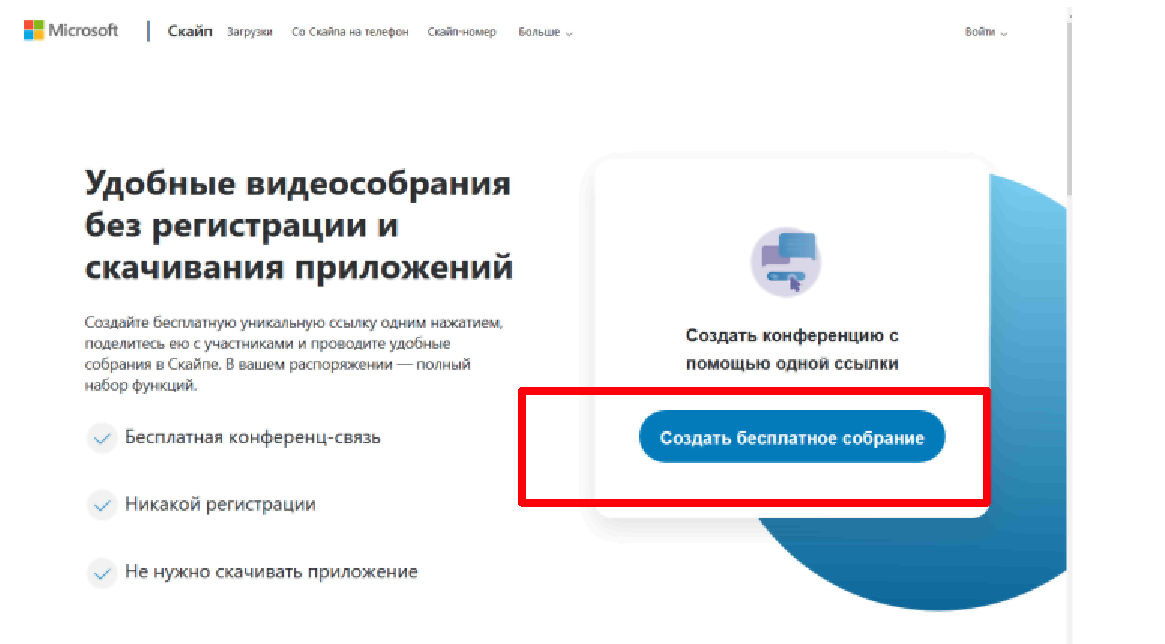 Рисунок 1.Шаг 3. Скопировать ссылку на собрание и отправьте ее участникам. Затем нажмите на кнопку "Позвонить" (рисунок 2):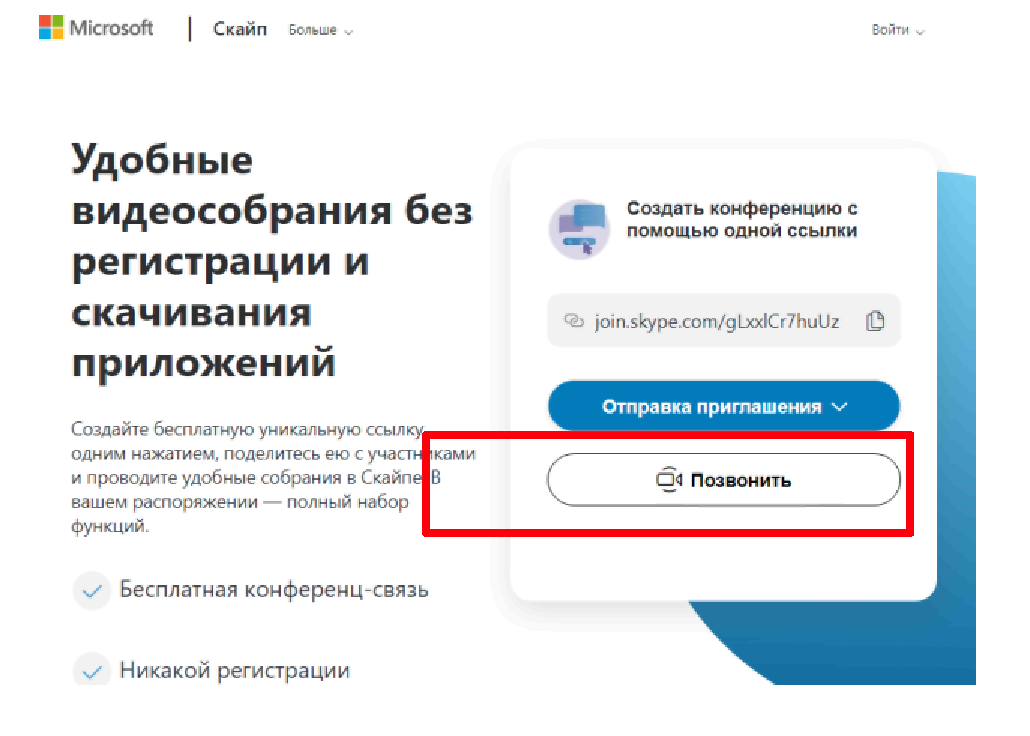 Рисунок 2.Шаг 4. Нажмите кнопку "Присоединиться как гость" (рисунок 3):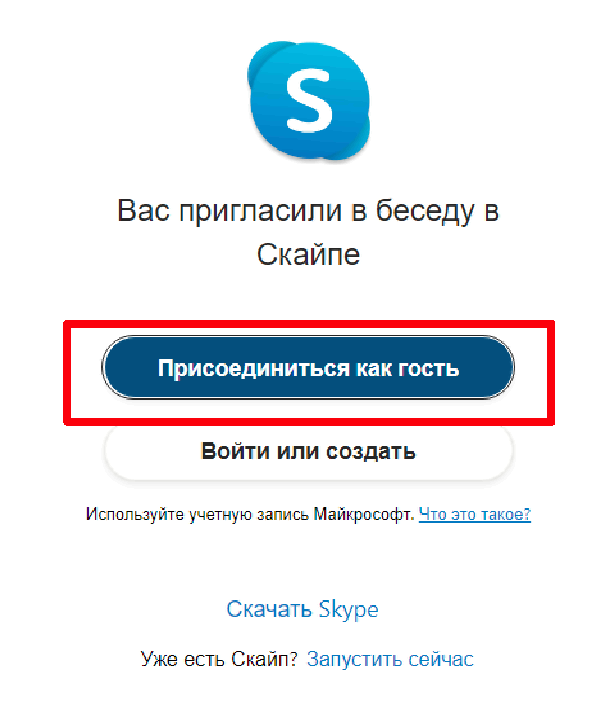 Рисунок 3.Шаг 5. Ввести свое имя и нажать на кнопку "Присоединиться" (рисунок 4):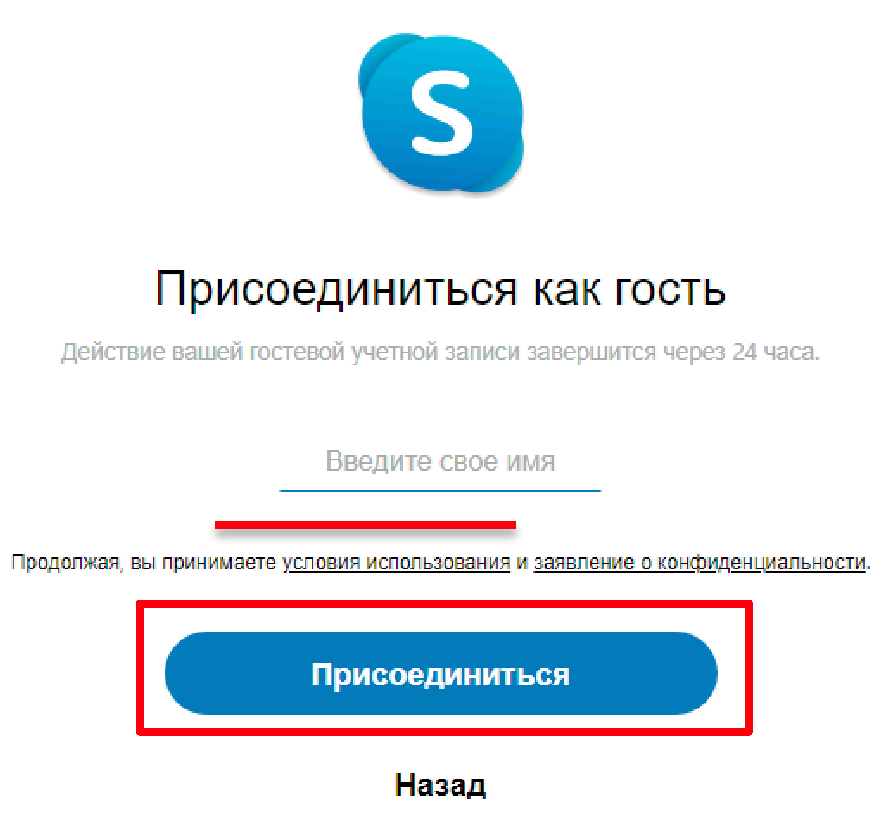 Рисунок 4.Шаг 6. Нажать на кнопку "Позвонить" и начать занятие (рисунок 5).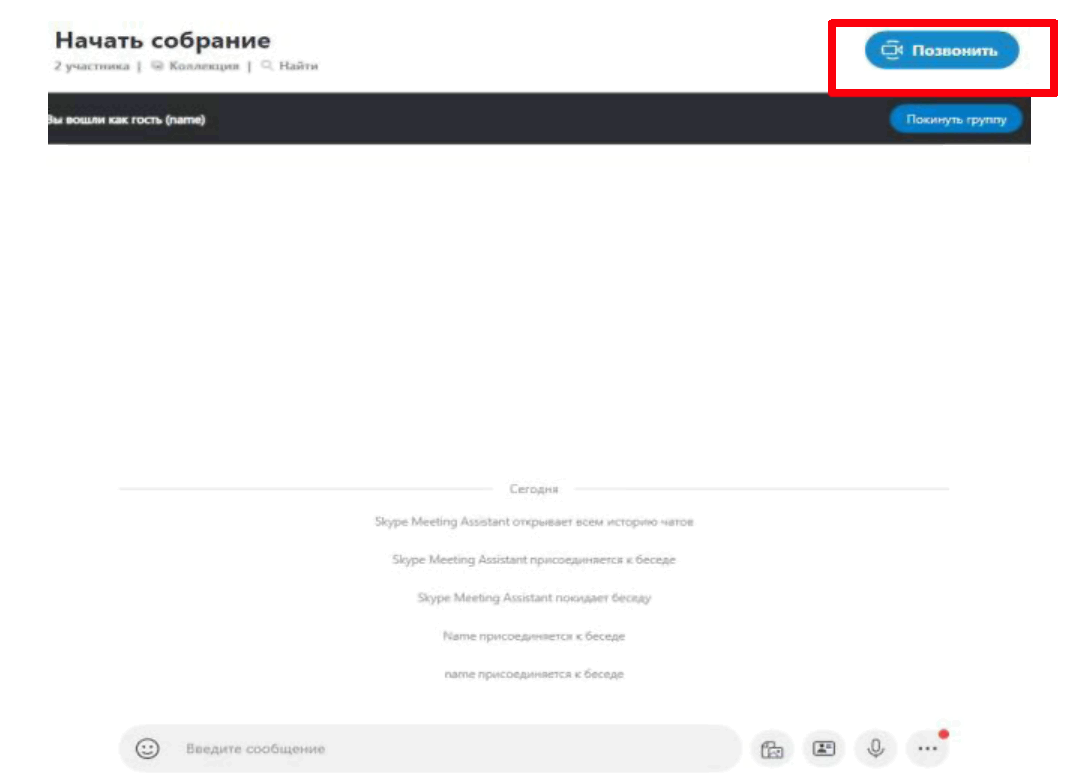 Рисунок 5.Инструкция для родителей:Шаг 1. Перейдите по ссылке, отправленной учителем по электронной почте. Затем нажмите на кнопку "Позвонить" (рисунок 1):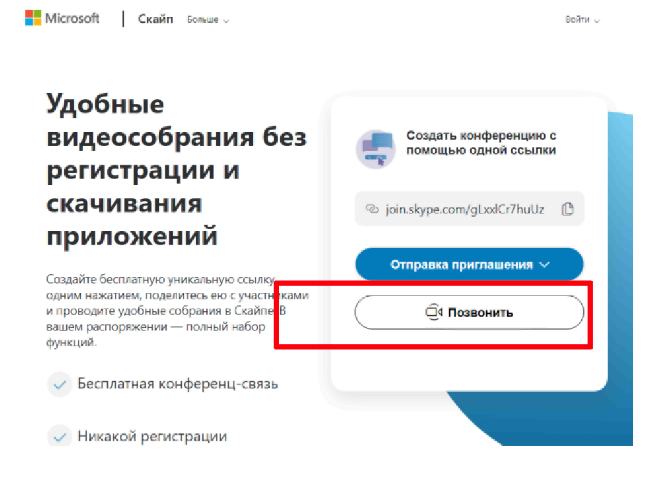 Рисунок 1.Шаг 4. Нажмите кнопку "Присоединиться как гость" (рисунок 2):Рисунок 2.Шаг 2. Ввести свое имя и нажать на кнопку "Присоединиться" (рисунок 3):Рисунок 3.Шаг 3. Нажать на кнопку "Позвонить" и начать занятие (рисунок 4).Рисунок 4.